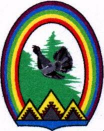 ДУМА ГОРОДА РАДУЖНЫЙХанты-Мансийского автономного округа – ЮгрыРЕШЕНИЕот 19 декабря 2019 года                                                                                № 514О порядке принятия решения о применении к депутату, выборному должностному лицу местного самоуправления мер ответственностиВ соответствии с Федеральным законом Российской Федерации от 06.10.2003 № 131-ФЗ «Об общих принципах организации местного самоуправления в Российской Федерации», Федеральным законом Российской Федерации от 25.12.2008 № 273-ФЗ «О противодействии коррупции», Законом Ханты-Мансийского автономного округа – Югры от 25.09.2008 № 86-оз «О мерах по противодействию коррупции в Ханты-Мансийском автономном округе – Югре», Уставом города Радужный, Дума города решила: 1. Утвердить порядок принятия решения о применении к депутату, выборному должностному лицу местного самоуправления мер ответственности согласно приложению к настоящему решению.	2. Опубликовать настоящее решение в газете «Новости Радужного. Официальная среда» и разместить на официальном сайте Думы города.	3. Настоящее решение вступает в силу после его официального опубликования.Председатель Думы города                                   Временно исполняющий                                                                                      полномочия главы города ____________    Г.П. Борщёв                                   __________   Ю.П. АнохинПриложение к решению Думы городаот 19.12.2019 № 514Порядокпринятия решения о применении к депутату, выборному должностному лицу местного самоуправления мер ответственности1. Настоящим Порядком определена процедура принятия решения о применении к депутату Думы города Радужный, выборному должностному лицу города Радужный (далее также – выборное должностное лицо), представившему недостоверные или неполные сведения о своих доходах, расходах, об имуществе и обязательствах имущественного характера, а также сведения о доходах, расходах, об имуществе и обязательствах имущественного характера своих супруги (супруга) и несовершеннолетних детей, если искажение этих сведений является несущественным, мер ответственности, предусмотренных частью 7.3-1 статьи 40 Федерального закона Российской Федерации от 6 октября 2003 года № 131-ФЗ «Об общих принципах организации местного самоуправления в Российской Федерации». 2. В соответствии с частью 7.3-1 статьи 40 Федерального закона от 6 октября 2003 года № 131-ФЗ «Об общих принципах организации местного самоуправления в Российской Федерации» к выборным должностным лицам могут быть применены следующие меры ответственности: 1) предупреждение; 2) освобождение депутата от должности в Думе города Радужный с лишением права занимать должности в Думе города Радужный до прекращения срока его полномочий; 3) освобождение от осуществления полномочий на постоянной основе с лишением права осуществлять полномочия на постоянной основе до прекращения срока его полномочий; 4) запрет занимать должности в Думе города Радужный до прекращения срока его полномочий; 5) запрет исполнять полномочия на постоянной основе до прекращения срока его полномочий. 3. Решение о применении меры ответственности к выборному должностному лицу принимается на заседании Думы города Радужный не позднее чем через 30 календарных дней со дня появления основания для применения мер ответственности, не считая периода временной нетрудоспособности выборного должностного лица, пребывания его в отпуске, иных случаев отсутствия по уважительным причинам. Днем появления основания для применения мер ответственности, указанных в пункте 2 настоящего Порядка, является день поступления в Думу города Радужный обращения Губернатора Ханты-Мансийского автономного округа – Югры с заявлением о применении мер ответственности к выборному должностному лицу в соответствии с частью 7.3 статьи 40 Федерального закона от 6 октября 2003 года № 131-ФЗ «Об общих принципах местного самоуправления в Российской Федерации» (далее также – заявление). 4. Выборное должностное лицо, в отношении которого поступило заявление, в срок не позднее 5 рабочих дней со дня поступления заявления письменно уведомляется о содержании поступившего заявления, а также о дате, времени и месте его рассмотрения на заседании Думы города Радужный. Указанному лицу предоставляется возможность дать письменные пояснения по существу выявленных нарушений, которые будут оглашены  при рассмотрении заявления на заседании Думы города Радужный. 5. Выборному должностному лицу, в отношении которого на заседании Думы города Радужный рассматривается вопрос о применении меры ответственности, предоставляется слово для выступления. В случае если выборное должностное лицо, надлежащим образом извещенное о времени и месте проведения заседания, не явилось на заседание, заседание может быть проведено в его отсутствие. 6. Решение Думы города Радужный о применении меры ответственности к выборному должностному лицу принимается большинством голосов от установленной численности. Выборное должностное лицо, в отношении которого рассматривается вопрос о применении мер ответственности, не участвует в голосовании при принятии решения о применении к нему меры ответственности. 7. В случае принятия решения о применении меры ответственности к председателю Думы города Радужный данное решение подписывается депутатом, председательствующим на заседании Думы города Радужный. 8. Копия решения о применении меры ответственности к выборному должностному лицу в течение 5 рабочих дней со дня его принятия вручается лицу, в отношении которого рассматривался вопрос, а также направляется в уполномоченный орган государственной власти Ханты-Мансийского автономного округа – Югры, осуществляющий функции по профилактике коррупционных и иных правонарушений.___________________________